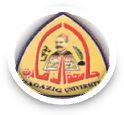 كلية الهندسة .  جامعه الزقازيقلجنه الصحه والسلامه المهنيه واداره الأزماتتوصيف مهام فريق اداره الأزمةفريق اداره الأزمة هو الفريق المكون من بعض شاغلي الموقع أو المبني أو المؤسسة يتكون من عده فرق أو مجموعات ثانوية (فرعيه) تعمل بالتوازي والتنسيق فيما بينها بشكل راشد لمحاصره الأزمة  والقضاء عليها أو التقليل من أضرارها للحد الأدنى إلي أن تعود الحالة لموقع الحدث إلي لسيرتها الأولي من الانتظام والوضع الطبيعي لدولاب العمل اليومي.هذا ويمكن تقسيم المجموعات أو الفرق الثانوية إلي مجموعات  فرعيه كل منها من  5-6 أفراد تتضاعف في حالات الحوادث الجسيمة. وتنقسم هذه الفرق ( المجموعات ) الفرعية إلي خمس مجموعات تعمل بالتزامن والتوازي و  بيانها كالتالي:1- مجموعه مكافحه الحريق:تختص بمكافحه الحرائق في الموقع أو مسرح الحدث حتى وصول فرق الإطفاء المتخصصة التابعة للجامعة أو للدفاع المدني. وتختص هذه المجموعة بالواجبات والتكليفات التالية وفق أداء متزامن ومتوازي:أ- تشغيل أجهزه الإنذار وقت وقوع الحادثة أو الصياح للاشاره لذالكب- استخدام أقرب وسيله إطفاء مناسبة حسب التعليمات أو الإرشادات المدونة عليه أو بجانبها من : سحب مسمار الأمان وتوجيه فوهة الإطفاء إلي قاعدة اللهب علي أن يكون تيار الهواء في ظهر  المتعاملج- إبلاغ وحده مطافئ الجامعة علي رقم الطوارئ وكذا وحده الدفاع المدني بالمحافظة ( حسب حده الحالة)د- إغلاق محابس وصمامات الغاز ومفاتيح الكهرباء وأقرب أجهزه كهربيه.ه- إغلاق النوافذ والأبواب التي يمكن أن تؤدي لانتشار الحريق لمناطق أخري.2- مجموعه الإرشاد والتنظيم و التحرك الآمن : تختص بتوجيه وإرشاد وتنظيم حركه شاغلي المبني ( في حالات الإخلاء الكلي) أو المتأثرين  بشكل مباشر في منطقه الأزمة ( الإخلاء الجزئي).  ويتم الحركة بالأفراد بشكل منظم ومنتظم الي مسالك الهروب ومخارج الطوارئ ونقاط التجمع المحددة سلفا.كذالك تتأكد هذه المجموعة من عدم  وجود أشخاص بالمبني في حالات الإخلاء الكلي أو في موقع الحدث و في حاله الإخلاء الجزئي.أ- يجب علي أفراد هذه المجموعة التماسك التحلي بالهدوء وعدم التوتر أو الارتباكب-  عليهم تنبيه الأفراد بعدم التدافع والتحرك بانتظام مع عدم الركض أو التجاوزج- إيصال الأفراد من خلال مسالك الهروب ومخارج الطوارئ إلي نقاط التجمع الأمن.د- منع الأفراد من استخدام المصاعده- عليهم تنبيه الأفراد بعدم الرجوع لدائرة لخطر إلا بعد السيطرة والتأمين د- إيقاف العمل فورا.3- مجموعه الإسعاف الأولي:وتختص بتقديم الإسعافات الأولية ( الرعاية الأولية الفورية) ورفع الروح المعنوية لشاغلي المبني أو الموقع إلي حين وصول الإسعاف أو الطبيب المختص. كذلك يتولي أفراد هذه المجموعة وصف الحالة الصحية للمصابين بشكل عام لجهة الاختصاص.أ- استدعاء أطباء العيادة الطبية بالكلية أو مركز استقبال ألجامعه إذا ألزمت الحالة ذلك.ب- إسعاف المصاب( المصابين)  بإصابات محدودة.ج- إبعاد المصاب( المصابين) عن مناطق الخطر.د- تقييم وتشخيص سريع للحالات الواضحة الجلية لتحديد نوع الاصابه ودرجه الخطورة       ه- الاهتمام بتدوين وحفظ جميع البيانات الخاصة بالاصابه والإجراءات التي اتخذت4- مجموعه حفظ الوثائق والملفات:وتختص بالتعامل مع الملفات الاداريه  والتعليمية  الهامة والخاصة  بالا داره والأقسام  والطلاب بما يضمن الحفاظ عليها أو نقلها بشكل فاعل أو الحفاظ علي ما تبقي منها بحاله جيده.أ- يختص بهذا الأمر بالدرجة الأولي المخولين من سكرتارية الإدارات أو الأقسام الاداريه والعلمية بالكلية.ب- نقل الوثائق و الأشياء ذات القيمة.5- مجموعه الحرس ورجال الأمن:أ- تأمين المبني وتنظيم حركه السير حوله بما يسهل التجمع في نقاط آمنه ب- تأمين نقاط التجمع الآمن للأفراد.ج- منع دخول الأفراد غير المخول لهم أو غير المختصين إلي المبنيد- استقبال فريق إطفاء الجامعة أو فرق الدفاع المدني بالمحافظةه- تأمين الأبواب والبوابات والأسوار والمداخل والمخارج للمبني أو المباني المضارة.المهام الدورية لوحده الصيانة ومسئول الأمن والسلامة بالكليةأ- التأكد من ازاله العوائق من المداخل والمخارج ومسالك الهروب و التأكد من سلامه الممرات.ب- مطابقة وسلامه التمديدات والوصلات الكهربائية ووصلات( أنابيب الغاز).ج- الفحص  والتفتيش الدوري علي وسائل الإطفاء المختلفة : من حيث صلاحية الأجهزة وملاءمتها للخطر المتوقعسلامه وسائل الإطفاء بشكل عام ( الخراطيم – الحنفيات- أجهزه الإنذار - أجهزه الاستشعار بالحرائق ...الخ) واستبدال التالف منها وتعبئه الفوارغ وتوزيعها توزيعا مناسبا واستكمال الناقص منها.د- التأكد من إجراء أعمال الصيانة في المباني والمعدات في مواعيدها المحددة .ه- متابعه حاله صناديق الإسعافات الأولية من حيث توافر الأدوية ومستلزمات الإسعافات الأوليةويراعي أن يسجل هذا المرور في تقارير دوريه تعرض علي منسق اللجنة  ومنه إلي اد/ وكيل الكلية لشئون البيئة لاتخاذ اللازممهام منسق الصحة والسلامة واداره الأزماتالمتابعة الدورية لما يرصده مسئولا الصيانة والأمن والسلامة والمنسقون الفرعيون بالأقسام والإدارات المختلفةمتابعه الأنشطة الخاصة بالصيانة والإحلال والإبدال المختلفة داخل المنشأة لكي تتم وفق المواصفات العامة للمباني والمرافق المقترحة من قبل الهيئة القومية للاعتماد للاسترشاد بهاتشكيل فريق عمل طلابي للأمن والسلامة في الكلية وإشراك أكبر عدد منهم في هذه الأنشطة المتخصصة. نشر الوعي الوقائي بين أعضاء هيئه التدريس والإداريين والفنيين والعمال  والطلاب عن طريق ترتيب الندوات وورش العمل التي يحاضر فيها المختصون والخبراء .5.التنسيق مع منسقي اللجنة الفرعيين بالأقسام